Ministério da Educação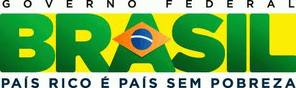 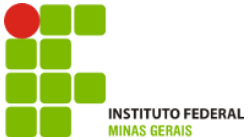 Secretaria de Educação Profissional e TecnológicaInstituto Federal de Minas Gerais _____________________________________________________________________________Física Experimental - eletrostáticaTítulo: Força de CoulombProfessor:__________________________________________________Aluno:______________________________________________________________Turma: ____________ Data:___/__/___Introdução	Charles Augustin Coulomb nasceu em 1736, em Angoulême, França. Estudou em bons colégios de Paris, formando-se em Engenharia Militar. Entrou para o exército francês, sendo destacado como engenheiro em Martinica (América Central), onde se dedicou, entre os anos de 1764 e 1772, à construção de fortes e outras edificações. Nesse período realizou muitos experimentos no campo da Mecânica aplicada à construção civil e militar, destacando-se no estudo do atito e da elasticidade dos metais e de algumas fibras naturais.	 Em 1773 retornou a Paris muito doente. Após a sua recuperação, dedicou - se  apenas à experimentação científica. Publicou um estudo sobre construções, recheado de caçulos importantes que passaram a ser utilizados pelos engenheiros. Em 1777 inventou a balança de torção, que veio acompanhado de um estudo minucioso sobre o magnetismo terrestre. Em 1779 publicou um estudo sobre as leis do atrito.	Entre 1781 e 1791 produziu mais sete importantes trabalhos sobre eletricidade e magnetismo que foram apresentados à Academia de Ciências de Paris. Em 1785 estabeleceu a relação entre a força eletrostática e o inverso do quadrado da distância entre elas, que recebeu o nome da Lei de Coulomb em sua homenagem. Em 1802 foi nomeado para um cargo público que ocupou até a sua morte, em 1806.ProblematizaçãoPróton e elétron, a certa distância um do outro atraem-se elétrica e gravitacionalmente. Qual tem maior intensidade, a força elétrica ou a força gravitacional? Justifique.O que se pretende?Verificação da Lei de Coulomb.O que se usa?Canudinhos;Linha (nylon ou meia fina, ou costura, ou fio dental desfiado);Papel higiênico ou pano feltro.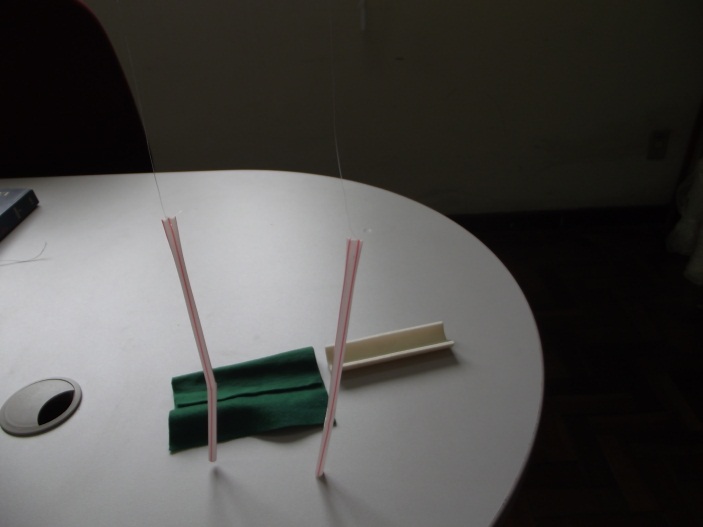 Como funciona?Atividade IAmarre em cada extremidade da linha um canudo:Atrite apenas metade dos canudos separadamente com um pedaço de papel higiênico ou pano feltro;Suspenda – os e observe a distância entre os canudos (o ângulo que farão entre si)Agora atrite os canudos por inteiro. Em seguida suspenda – os  e observe a nova separação de canudos.Atividade IIAmarre um canudo na ponta da linha e atrite – o com um pedaço de pano feltro ou papel higiênico. Suspenda – o.Em seguida aproxime deste, um outro canudo eletrizado a uma distância de aproximadamente 3cm, mantendo – os sempre a essa distância.Observe o que ocorre com o canudo que está preso a linha. Fique atento ao ângulo que ele faz com a vertical.Agora, afaste o canudo não pendurado a uma distância de aproximadamente 15 cm. Observe o que ocorre com o canudo que está preso a linha.O que se observa?O ângulo aumentou por causa do atrito e da quantidade de carga;O ângulo e a quantidade de carga aumentaram mais ainda porque o canudo foi atritado ao longo de toda a sua extensão;O afastamento do canudo num dado ângulo aumenta a distância;Aumentando mais a distância o ângulo volta ao estado inicial pois a interação é muito pequena.Como se explica?	Quando afastamos ou aproximamos o canudo, a intensidade da força é diretamente proporcional ao produto das quantidades de carga e inversamente proporcional ao quadrado da distância, ou seja, é a denominada Lei de Coulomb.O que pode dar errado?	Se tiver umidade, gordura e sujeira o experimento não funciona por causa do escoamento de cargas e também manusear os materiais de forma inadequada.Conclusão	Apesar do dia pouco úmido, não houve interferência na realização do experimento e nós conseguimos realizá-lo comprovando a lei de Coulomb com materiais de fácil acesso e baratos tornando a aula mais didática e prazerosa.Questões SugeridasExplique cada uma de suas observaçõesDe que mais a força de Coulomb depende?